西咸新区2021年民办小学招生计划根据陕西省西咸新区教育卫体局《关于印发〈西咸新区2021年义务教育学校招生入学工作实施方案〉的通知》（陕西咸教卫体发〔2021〕100号）要求，现将《西咸新区2021年民办学校小学招生计划》公布如下：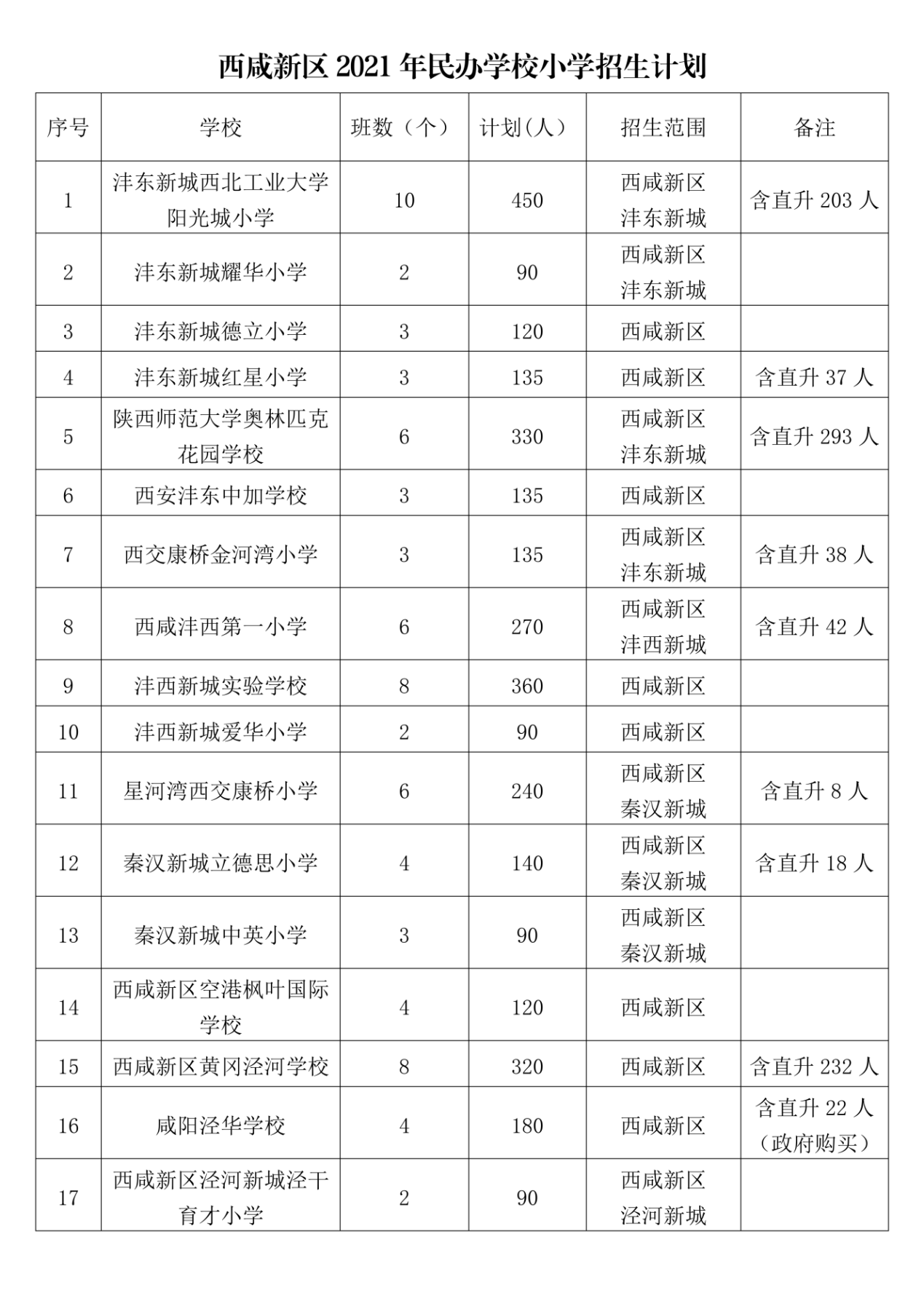 